1.	Rendezd növekvő sorrendbe a következő számokat!	-13; 0; 18; -5; +15; -30; +52.	Melyik szám nagyobb, és mennyivel?		-(+19)	+(-9);	|+42|	|+13|;	15	-(-15)3.	Írd a halmazábra megfelelő helyére a következő számokat!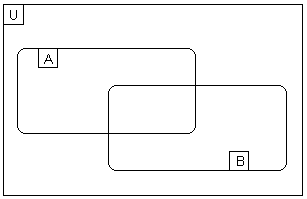 	U:={-3; -2; -1; 0; +1; +2; +3}	A:={1-nél kisebb}	B:={-2-nél nagyobb}	A:={………………………}	B:={…................................}4.	Végezd el az alábbi műveleteket!	43-72=	-57-18=	+76-48=	52+41=	-(-47)+(-29)=	+(+16)-(-67)=	+(-54)-(+19)=	(-42)-(-37)=5.	Egészítsd ki a rajzot úgy, hogy egy kalapácsot kapjál! Majd add meg a hiányzó koordinátákat!	A nyél koordinátái: (-4;-6); (0;-6); (-1;+1) és (-3;+1)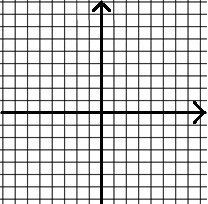 	A kalapács fejének koordinátái:	6.	Döntsd el, melyik állítás igaz (I) és melyeik hamis(H)!		 A 4 pozitív szám.		 Minden szám pozitív vagy negatív szám.		 A -6 ellentettje nagyobb az abszolútértékénél.7.	Milyen számok írhatóak a  helyére, ha tudjuk: -4 <   0?	={………………………..}8. A -7; +12; -10; 9; 0; -12 számok közül melyek azok amelyeknek	a) abszolútértéke nagyobb, mint 7?		b) ellentettje nagyobb, mint 5?		c) ellentettje és abszolútértéke megegyezik?	